CARTA A MAMÁHola mami:Hoy hemos aprendido en el cole a escribir cartas y la seño nos ha dicho que le escribamos una a quien queramos. Por eso te la voy a escribir a ti, por ser mi mami querida, humilde y por tantas, pero tantas cosas…La principal porque te quiero mucho y además, porque  quiero darte las gracias por  todo lo que haces por mí día a día.Eso es lo que tú siempre me dices; “hija, cuando hacen algo por tí, tienes que dar las gracias, que no se te olvide”. Pues eso es lo que hoy quiero hacer yo, darte mil gracias por todo, mami.Tú me enseñaste a dar los primeros pasos que me sostuvieron siempre cuando aún era un bebé y gracias a ti, mamá, me sentía sin miedo para andar porque sabía que tú estabas ahí para ayudarme a levantar si me caía.También quiero darte montones de gracias porque sé que te quedabas muchas noches en vela para cuidarme cuando yo estaba malita, y además sin dejar de sonreírme, aunque tú estuvieras triste o no te encontraras bien.Muchas gracias mami, por ayudarme a hacer los deberes y enseñarme cosas nuevas todos los días, ¡qué divertido fue aprender a montar en bici!Tú, mamá, me has enseñado a compartir, a disfrutar y a ayudar a los demás, por eso te doy las gracias por estas y por tantas y tantas cosas que podría seguir escribiendo hasta el infinito.Mami, hoy te digo lo que tú me has enseñado a decir; GRACIAS, sólo gracias y recuerda que TE QUIERO MUCHÍSIMO. 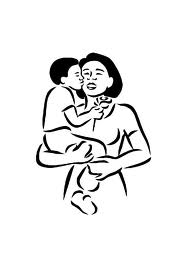 Un beso muy fuerteCUESTIONARIO DE LA LECTURA PARA EL ALUMNADOPREGUNTAS/ACTIVIDADES DE PREVISIÓN¿Sobre qué tratará la lectura? ¿Quiénes serán los protagonistas?¿Has  leído una carta alguna vez?¿Para quién será la carta?PREGUNTAS/ACTIVIDADES PARA LA COMPRENSIÓNPreguntas literales¿A quién va dirigida la carta?¿Por qué le escribe la carta la hija a su madre?¿Qué le dice a su hija siempre la madre?¿Qué cosas le agradece  la hija a la madre en la carta?¿Cuál es la palabra más hermosa que le ha enseñado la madre a la hija?¿Qué le regala la madre a la hija todos los días?¿Cómo  termina la carta?Preguntas inferenciales¿Qué sentirá la madre al leer la carta?¿Qué quiere decir la expresión “muchas noches en vela”?¿Por qué dice la madre que hay que agradecer lo que alguien hace por ti?¿Qué quiere decir “escribir hasta el infinito”?¿Qué podemos aprender leyendo esta carta?Preguntas valorativas¿Crees que es una buena idea escribirle una carta a vuestra madre para demostrarle vuestro amor?¿Por qué es bueno agradecer las cosas que hacen por nosotros?¿Crees que ha hecho bien esta niña escribiendo esta carta?¿Qué crees que nos enseña esta lectura?¿Qué harías para agradecer algo que han hecho por ti?¿Crees que es importante decirle a las personas que queremos lo que sentimos?TEMPORALIZACIÓN DEL DESARROLLO PEDAGÓGICO DE LA LECTURATítulo de la lectura:Carta a mamá.Nivel/Ciclo al que va dirigida:Primer Ciclo de Educación Primaria. Segundo Curso.Intencionalidad Didáctica:Amor y respeto a nuestros padres.SesiónEstrategias para desarrollar la fluidez lectoraEstrategias para el desarrollo de la comprensión lectora1Lectura por el maestro a modo de ejemplo.Después lectura coral junto con el maestro.Vocabulario: Localización en el texto de palabras y expresiones importantes para la comprensión.Previsión: Preguntar al alumnado tras leer solamente el título que qué cree que va a pasar en el texto.Autopreguntas: Preguntas a partir del título.2Eco-lectura.Los alumnos marcan con un color los signos de puntuación.Realizar las preguntas de comprensión literal.3Lectura individual alternada.Realizar las preguntas de comprensión inferencial y valorativas.4Lectura silenciosa.Resumen oral de la lectura modelada por parte del maestro que irá escribiendo en la pizarra hasta conseguir un resumen general de la lectura que será después copiada por el alumnado.5Cada alumno escribirá una carta a su mamá.